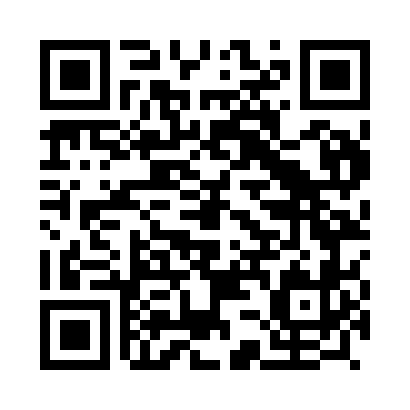 Prayer times for Juizo, PortugalWed 1 May 2024 - Fri 31 May 2024High Latitude Method: Angle Based RulePrayer Calculation Method: Muslim World LeagueAsar Calculation Method: HanafiPrayer times provided by https://www.salahtimes.comDateDayFajrSunriseDhuhrAsrMaghribIsha1Wed4:416:261:266:228:2610:052Thu4:396:251:266:228:2710:063Fri4:376:241:256:238:2810:084Sat4:366:231:256:238:2910:095Sun4:346:221:256:248:3010:116Mon4:326:201:256:258:3110:127Tue4:306:191:256:258:3210:148Wed4:296:181:256:268:3310:159Thu4:276:171:256:268:3410:1710Fri4:256:161:256:278:3510:1811Sat4:246:151:256:278:3610:2012Sun4:226:141:256:288:3710:2113Mon4:216:131:256:298:3810:2314Tue4:196:121:256:298:3910:2415Wed4:186:111:256:308:4010:2616Thu4:166:101:256:308:4110:2717Fri4:156:091:256:318:4210:2918Sat4:136:081:256:318:4310:3019Sun4:126:071:256:328:4410:3120Mon4:106:061:256:328:4410:3321Tue4:096:061:256:338:4510:3422Wed4:086:051:256:338:4610:3623Thu4:066:041:256:348:4710:3724Fri4:056:031:266:348:4810:3825Sat4:046:031:266:358:4910:4026Sun4:036:021:266:358:5010:4127Mon4:026:021:266:368:5110:4228Tue4:016:011:266:368:5110:4429Wed4:006:001:266:378:5210:4530Thu3:596:001:266:378:5310:4631Fri3:585:591:266:388:5410:47